GUVERNUL ROMÂNIEI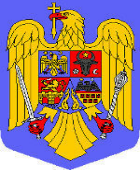 HOTĂRÂREpentru modificarea şi completarea Hotărârii Guvernului nr. 1074/2021 privind stabilirea sistemului de garanție-returnare pentru ambalaje pri mare nereutilizabileÎn temeiul art. 108 din Constituția României, republicată, și al Hotărârii nr. 43 din 16 ianuarie 2020 privind organizarea şi funcţionarea Ministerului Mediului, Apelor şi Pădurilor,Guvernul României adoptă prezenta hotărâre:ART. IHotărârea Guvernului nr. 1074/2021 privind stabilirea sistemului de garanție-returnare pentru ambalaje primare nereutilizabile, publicată în Monitorul Oficial al României, Partea I, nr. 955 din 6 octombrie 2021, se modifică şi se completează după cum urmează:1. La articolul 18, alineatele (2)-(4) se modifică și vor avea următorul cuprins:”(2) Administratorul SGR va avea ca acționari structurile asociative ale producătorilor şi care deţin împreună o cotă de piaţă de cel puţin 30%, raportat la numărul de unităţi de ambalaje SGR introduse pe piaţă în ultimul an fiscal încheiat anterior depunerii documentaţiei pentru acreditare, conform prevederilor alin. (4) şi statul român reprezentat de autoritatea centrală pentru protecţia mediului cu un procent de 20%. Din acţionariat pot face parte şi structurile asociative ale comercianţilor care introduc şi comercializează pe piaţa naţională produse ambalate în ambalaje SGR.(3) Capitalul social al societăţii constituite nu poate fi mai mic de 5 milioane lei și va fi vărsat integral cel mai târziu la data cooptării statului român ca acționar, în conformitate cu prevederile art. 19 alin. (1) sau, respectiv, alin. (4).(4) Societatea care doreşte să fie desemnată ca administrator SGR trebuie să depună documentaţia prevăzută la art. 20 în termen de 120 de zile de la data intrării în vigoare a prezentei hotărâri.”2. La articolul 19, alineatele (1)-(5) și (7), se modifică şi vor avea următorul cuprins:„(1) În situaţia în care este depusă o singură solicitare pentru desemnarea administratorului SGR, societatea solicitantă va efectua demersurile necesare pentru cooptarea ca acționar a statului român, reprezentat de autoritatea centrală pentru protecţia mediului, în termen de 30 de zile de la expirarea termenului prevăzut la art. 18 alin. (4), iar ulterior persoana juridică prevăzută la art. 18 alin. (1) va fi desemnată drept administrator al SGR, prin hotărâre a Guvernului, în termen de maximum 60 de zile de la depunerea documentelor prevăzute la art. 20.(2) În situaţia în care sunt depuse două sau mai multe solicitări pentru desemnarea administratorului SGR, autoritatea centrală pentru protecţia mediului lansează o procedură de selecţie, în termen de 10 zile de la expirarea termenului prevăzut la art. 18 alin. (4).(3) Procedura de selecţie prevăzută la alin. (2) se aprobă prin ordin al ministrului mediului, apelor şi pădurilor, în termen de 90 de zile de la data intrării în vigoare a prezentei hotărâri.(4) În cazul în care administratorul SGR este selectat în urma procedurii de selecţie prevăzute la alin. (3), societatea selectată va efectua demersurile necesare pentru cooptarea ca acționar a statului român, reprezentat de autoritatea centrală pentru protecţia mediului, în termen de 30 de zile de la data desemnării câștigătorului procedurii de selecție, iar ulterior desemnarea acestuia se realizează prin hotărâre a Guvernului, în termen de 30 de zile de la finalizarea procedurii de selecţie şi anunţarea administratorului selectat.(5) În cadrul societăţii prevăzute la art. 18 alin. (1), structurile asociative reprezentative ale producătorilor vor deţine maximum 75% din acțiuni, iar structurile asociative reprezentative ale comercianţilor pot deţine maximum 25% din acțiuni, în ambele cazuri cu asumarea direct proporţională a tuturor drepturilor şi obligaţiilor care decurg din deținerea calității de acționari.(7) În cadrul administratorului se constituie Consiliul de supraveghere, numit de adunarea generală a acționarilor și care va include cel puțin câte un membru nominalizat de fiecare categorie de acționari, respectiv de structurile asociative ale producătorilor, de structurile asociative ale comercianților și de Ministerul Mediului, Apelor și Pădurilor.”3. Articolul 20 se modifică şi va avea următorul cuprins:”ARTICOLUL 20 Documente necesare în vederea desemnării ca administrator al SGR Societățile interesate să fie desemnate ca administrator al SGR vor depune, în termenul prevăzut la art. 18 alin. (4) documentația necesară desemnării, care conţine cel puţin următoarele:a) planul de organizare a SGR, care cuprinde măsurile necesare pentru implementarea şi funcţionarea efectivă a sistemului, precum şi pentru îndeplinirea obligaţiilor prevăzute de prezenta hotărâre de către operatorii economici implicaţi;b) planul financiar anual şi metoda de finanţare a sistemului de garanţie-returnare pe termen scurt, mediu şi lung, care să indice inclusiv tariful de administrare şi tariful de gestionare a returnării;c) planul anual de atingere a obiectivelor de returnare prevăzute la art. 4 alin. (2);d) planul de contractare cu operatorii economici care fac parte din sistemul de garanţie-returnare;e) planul anual privind campaniile educaţionale şi publicitare de informare şi conştientizare a populaţiei cu privire la SGR;f) certificatul constatator al societăţii pe acţiuni prevăzute la art. 18 alin. (1), eliberat de către registrul comerţului, valabil la data depunerii.”PRIM – MINISTRUNicolae-Ionel CIUCĂ